РАБОЧАЯ ПРОГРАММА УЧЕБНОЙ ДИСЦИПЛИНЫОП.03. Основы электротехники программы подготовки квалифицированных рабочих, служащих по профессии 15.01.26. Токарь-универсалКвалификация:Токарь  3, 4 разряд Токарь-расточник   3, 4 разрядЯкутск,2017г.Программа учебной дисциплины разработана на основе Федерального государственного образовательного стандарта (далее – ФГОС) по профессии среднего профессионального образования (далее - СПО)  15.01.26. Токарь-универсал, утвержденного приказом Министерства образования и науки РФ от 02.08.2013 г. №821																																				180403.02 Матрос, Организация-разработчик: Государственное автономное профессиональное образовательное учреждение  РС (Я) «Якутский промышленный техникум».Разработчики:Хаметова Нина Валентиновна,  преподаватель дисциплин общепрофессионального цикла СОДЕРЖАНИЕ1. паспорт ПРОГРАММЫ УЧЕБНОЙ ДИСЦИПЛИНЫОсновы электротехники 1.1. Область применения программыПрограмма  учебной дисциплины является частью программы подготовки квалифицированных рабочих, служащих по профессии  среднего профессионального образования (далее - СПО)  15.01.26 Токарь-универсалПрограмма учебной дисциплины может быть использована в дополнительном профессиональном образовании (в программах повышения квалификации и переподготовки) и профессиональной подготовке по профессиям рабочих: Токарь;Токарь -карусельщик;Токарь-расточник; Токарь-револьверщик.1.2. Место дисциплины в структуре основной профессиональной образовательной программы: дисциплина входит в общепрофессиональный цикл.1.3. Цели и задачи дисциплины – требования к результатам освоения дисциплины:Цель преподавания дисциплины «Электротехника» - дать обучающимся теоретические  знания  в  области  электротехники и  практические  навыки  в      безопасном использовании электрической аппаратуры при выполнении трудовых функций.Задачи: Продолжить формирование коммуникативной компетентности будущих специалистов;Развивать навыки расчета  и измерения основных параметров простых электрических, магнитных и электронных цепей.Научить использовать знания и умения  из области электротехники  для выполнения трудовых функций.В результате освоения дисциплины обучающийся должен уметь:читать структурные, монтажные и простые, принципиальные электрические схемы;    рассчитывать и измерять основные параметры простых электрических,       магнитных и электронных цепей;использовать в работе электроизмерительные приборы;          пускать и останавливать электродвигатели, установленные на     эксплуатируемом оборудовании;                            В результате освоения дисциплины обучающийся должен знать:единицы измерения силы тока, напряжения, мощности электрического    тока, сопротивления проводников;     методы расчета и измерения основных    параметров простых электрических,      магнитных и электронных цепей;свойства постоянного и переменного     электрического тока;                   принципы последовательного и           параллельного соединения проводников и источников тока;электроизмерительные приборы    (амперметр, вольтметр), их устройство,   принцип действия и правила включения в электрическую цепь;свойства магнитного поля;   двигатели постоянного и переменного тока, их устройство и принцип действия;правила пуска, остановки    электродвигателей, установленных на    эксплуатируемом оборудовании;аппаратуру защиты электродвигателей;заземление, занулениеВ результате изучения дисциплины студент должен освоить профессиональные компетенции:Освоение дисциплины направлено на развитие общих компетенций:1.4. Рекомендуемое количество часов на освоение программы дисциплины:максимальной учебной нагрузки обучающегося 90 часов, в том числе:обязательной аудиторной учебной нагрузки обучающегося 60 часов;самостоятельной работы обучающегося 30 часа.2. СТРУКТУРА ИСОДЕРЖАНИЕ УЧЕБНОЙ ДИСЦИПЛИНЫ2.1. Объем учебной дисциплины и виды учебной работы2.2. Тематический план и содержание учебной дисциплины «Основы электротехники»3. условия реализации программы дисциплины3.1. Требования к минимальному материально-техническому обеспечениюРеализация программы предполагает наличие кабинета электротехники.Оборудование учебного кабинета и рабочих мест кабинета электротехники:рабочее место преподавателя;посадочные места обучающихся – 30 мест;комплект учебно-методической документации по электротехнике;комплект учебно-наглядных средств обучения (модели, натурные объекты, электронные презентации, демонстрационные таблицы).Технические средства обучения:компьютеры с лицензионным программным обеспечением;мультимедийный проектор;экран.Комплект оборудования лабораторных стендов, в том числе:основы электротехники и электроники;электронная лаборатория;исследование асинхронных машин;исследование машин постоянного тока;однофазные трехфазные трансформаторы;измерение электрических величин.3.2. Информационное обеспечение обученияПеречень рекомендуемых учебных изданий, Интернет-ресурсов, дополнительной литературыОсновные источники: Дополнительные источники: 1. -  www.e.lanbook.com (Доступ к коллекции"Инженерно-техническиенауки - Издательство Лань"  ЭБС "Издательства Лань".2. Издательство ЮРАЙТ – библиотечно-электронная система http://biblio-online.ru3.BOOK.ru	Издательство	КноРус	–	библиотечно-электронная	система www.book/ru/Организация образовательного процессаУчебная дисциплина «Основы электротехники » включает разделы:«Электрическое поле. Электрические цепи постоянного тока.»; «Электромагнетизм»;«электрические цепи переменного тока»«Электрические измерения и приборы».«Трансформаторы.»«Электрические машины»«Электрические аппараты»«Заземление и зануление»В процессе изучения предмета обучающимся следует привить навыки пользования учебниками, учебными пособиями, справочниками, компьютерными программными комплексами. При изучении материала предмета используются современные интерактивные методы, технические средства обучения и наглядные пособия.Кадровое обеспечение образовательного процессаРеализация примерной рабочей программы учебной дисциплины должна обеспечиваться педагогическими кадрами, имеющими профессиональное высшее образование, соответствующее профилю преподаваемой дисциплины.Преподаватели, ведущие образовательную деятельность, должны регулярно, не менее 1 раза в 3 года, повышать свою квалификацию по профилю преподаваемой дисциплины, на курсах повышения квалификации или переподготовки.4.  КОНТРОЛЬ И ОЦЕНКА РЕЗУЛЬТАТОВ освоения ДисциплиныОценка качества освоения настоящей программы включает в себя:-текущий контроль знаний в форме устных опросов на лекциях и практических занятиях, --выполнения контрольных работ (в письменной форме) и самостоятельной работы (в письменной или устной форме);-итоговую аттестацию в дифференцированного зачета.Для текущего и промежуточного контроля образовательной организацией создаются фонды оценочных средств, предназначенных для определения соответствия (или несоответствия) индивидуальных образовательных достижений основным показателям результатов подготовки. Фонды оценочных средств включают средства поэтапного контроля формирования компетенций:вопросы для проведения устного опроса на лекциях и практических занятиях;задания для дифференцированного зачетатесты для контроля знаний; практические занятияШкала оценки образовательных достиженийРазработчики:Преподаватель учебных дисциплин общепрофессионального цикла ____________ Хаметова Н.В.,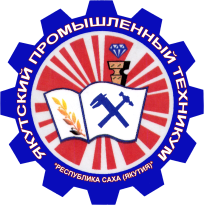 Министерство образования и науки Республики Саха(Якутия)Государственное автономное профессиональное  образовательное учреждение Республики Саха (Якутия)«Якутский промышленный техникум»УТВЕРЖДАЮЗаместитель директора по УР_________________ С.В.Иванова «_____» __________ 20 ___ г.РАССМОТРЕНОна заседании предметно- цикловойкомиссии металлообработки и техники     Протокол № ___ от ________ 2017 г.Председатель ПЦК ________________ ОДОБРЕНО И РЕКОМЕНДОВАНОМетодическим советом ГАПОУ РС(Я) ЯПТПротокол № ___ от ________ 2017 г.Председатель МС___________________ Филиппов М.И.стр.ПАСПОРТ ПРОГРАММЫ УЧЕБНОЙ ДИСЦИПЛИНЫ«основы электротехники»4СТРУКТУРА и содержание УЧЕБНОЙ ДИСЦИПЛИНЫ«основы электротехники»6условия реализации программы учебной дисциплины«основы электротехники»11Контроль и оценка результатов Освоения учебной дисциплины13ПК 1.1. Обрабатывать детали и инструменты на токарных станках.ПК 1.2. Проверять качество выполненных токарных работ.ПК 2.1. Обрабатывать детали и изделия на токарно-карусельных станках.ПК 2.2. Проверять качество выполненных на токарно-карусельных станках работ.ПК 3.1. Растачивать и сверлить детали на расточных станках различных типов.ПК 3.2. Проверять качество выполненных на расточных станках работ.ПК 4.1. Обрабатывать детали на токарно-револьверных станках.ПК 4.2. Проверять качество выполненных на токарно-револьверных станках работ.ОК 1. Понимать сущность и социальную значимость будущей профессии, проявлять к ней устойчивый интерес.ОК 2. Организовывать собственную деятельность, исходя из цели и способов ее достижения, определенных руководителем.ОК 3. Анализировать рабочую ситуацию, осуществлять текущий и итоговый контроль, оценку и коррекцию собственной деятельности, нести ответственность за результаты своей работы.ОК 4. Осуществлять поиск информации, необходимой для эффективного выполнения профессиональных задач.ОК 5. Использовать информационно-коммуникационные технологии в профессиональной деятельности.ОК 6. Работать в команде, эффективно общаться с коллегами, руководством, клиентами.ОК 7. Исполнять воинскую обязанность, в том числе с применением полученных профессиональных знаний (для юношейВид учебной работыКоличество часов Максимальная учебная нагрузка (всего)90Обязательная аудиторная учебная нагрузка (всего) 60в том числе:        лабораторные занятия4        практические занятия18        контрольные работы3Самостоятельная работа обучающегося (всего)30в том числе:       тематика внеаудиторной самостоятельной работы30 Итоговая аттестация в форме дифференцированного зачетаИтоговая аттестация в форме дифференцированного зачетаНаименование разделов и темСодержание учебного материала, лабораторные  и практические работы, самостоятельная работа обучающихсяСодержание учебного материала, лабораторные  и практические работы, самостоятельная работа обучающихсяОбъем часовУровень освоения12234Тема 1.1. Электрическое поле. Электрические цепи постоянного тока.СодержаниеПонятия:   электрическая цепь, основные элементы электрической цепи,ЭДС,  падение  напряжения,  электрический  ток,  мощность, электрическое  сопротивление,  электрическая  цепь,  ветвь,  контур,  узел, элемент  цепи.  Единицы  измерения  электрических  величин.  Условные обозначения  элементов  электрической  цепи.  Формулы  силы  тока, электрического сопротивления проводника, мощности тока. Формулы и формулировки  законов  Ома  и  Кирхгофа.  Закономерности  и  расчетные соотношения  для  последовательного  и  смешанного  соединений резисторов, конденсаторов и аккумуляторов. СодержаниеПонятия:   электрическая цепь, основные элементы электрической цепи,ЭДС,  падение  напряжения,  электрический  ток,  мощность, электрическое  сопротивление,  электрическая  цепь,  ветвь,  контур,  узел, элемент  цепи.  Единицы  измерения  электрических  величин.  Условные обозначения  элементов  электрической  цепи.  Формулы  силы  тока, электрического сопротивления проводника, мощности тока. Формулы и формулировки  законов  Ома  и  Кирхгофа.  Закономерности  и  расчетные соотношения  для  последовательного  и  смешанного  соединений резисторов, конденсаторов и аккумуляторов. 142Тема 1.1. Электрическое поле. Электрические цепи постоянного тока.Контрольная работа№1 «Основные законы постоянного тока»Контрольная работа№1 «Основные законы постоянного тока»12Тема 1.1. Электрическое поле. Электрические цепи постоянного тока.Лабораторные работыЛабораторные работы22Тема 1.1. Электрическое поле. Электрические цепи постоянного тока.1.Исследование зависимости силы тока от напряжения1.Исследование зависимости силы тока от напряжения22Тема 1.1. Электрическое поле. Электрические цепи постоянного тока.Практические занятияПрактические занятия62Тема 1.1. Электрическое поле. Электрические цепи постоянного тока.1. Расчет простых электрических цепей.1. Расчет простых электрических цепей.62Тема 1.1. Электрическое поле. Электрические цепи постоянного тока.2.  Расчет проводов по току нагрузки2.  Расчет проводов по току нагрузки62Тема 1.1. Электрическое поле. Электрические цепи постоянного тока.3. Первая помощь пострадавшему при поражении электрическим током3. Первая помощь пострадавшему при поражении электрическим током62Тема 1.1. Электрическое поле. Электрические цепи постоянного тока.Самостоятельная работа: 1. Подготовить реферат по теме: «Прогресс в области потребления энергии сегодня и завтра. Перспективы развития энергосистемы Якутии». 2. Подготовить презентации по темам: «Действие электрического тока на организм человека», «Средства защиты от поражения электрическим током», «Электротравматизм в быту», «Электробезопасность при выполнении работ производственного характера»Самостоятельная работа: 1. Подготовить реферат по теме: «Прогресс в области потребления энергии сегодня и завтра. Перспективы развития энергосистемы Якутии». 2. Подготовить презентации по темам: «Действие электрического тока на организм человека», «Средства защиты от поражения электрическим током», «Электротравматизм в быту», «Электробезопасность при выполнении работ производственного характера»72Тема 1.2. ЭлектромагнетизмСодержаниеСвойства  магнитного  воля.  Понятия  электромагнитной,  индукции, магнитного  потока,  напряженности  магнитного  поля,  потокосцепления. Закон электромагнитной индукции. Суть явления самоиндукции, правило Ленца.  Индуктивность.  Магнитные  свойства  веществ.  Принцип  работы генератора и электродвигателя.   .СодержаниеСвойства  магнитного  воля.  Понятия  электромагнитной,  индукции, магнитного  потока,  напряженности  магнитного  поля,  потокосцепления. Закон электромагнитной индукции. Суть явления самоиндукции, правило Ленца.  Индуктивность.  Магнитные  свойства  веществ.  Принцип  работы генератора и электродвигателя.   .62Тема 1.2. ЭлектромагнетизмЛабораторные работыЛабораторные работы22Тема 1.2. Электромагнетизм 1 Изучение действия магнитного поля на проводник с током. 1 Изучение действия магнитного поля на проводник с током.2Тема 1.2. ЭлектромагнетизмСамостоятельная работа Выполнение домашних задания из рабочей тетради  по теме «Электромагнитные устройства»Самостоятельная работа Выполнение домашних задания из рабочей тетради  по теме «Электромагнитные устройства»32Тема 1.3. Электрические цепи переменного тока 
СодержаниеПринцип  получения  переменной  ЭДС.  Основные  характеристики синусоидального  тока:  мгновенное  амплитудное  и  действующее значение,  период,  частота,  фаза  и  сдвиг  фаз.  Формы  представления синусоидальных  величин.  Параметры  электрической  цепи.  Основные закономерности  и  соотношения  для  простых  цепей.  Явление  резонанса напряжений в последовательной и резонанса, токов в параллельной цепях переменного  тока.  Сущность  поверхностного  тока  в  проводниках  стоками высокой частоты и области применения этого эффекта.СодержаниеПринцип  получения  переменной  ЭДС.  Основные  характеристики синусоидального  тока:  мгновенное  амплитудное  и  действующее значение,  период,  частота,  фаза  и  сдвиг  фаз.  Формы  представления синусоидальных  величин.  Параметры  электрической  цепи.  Основные закономерности  и  соотношения  для  простых  цепей.  Явление  резонанса напряжений в последовательной и резонанса, токов в параллельной цепях переменного  тока.  Сущность  поверхностного  тока  в  проводниках  стоками высокой частоты и области применения этого эффекта.82Тема 1.3. Электрические цепи переменного тока 
Определения  трехфазной  системы  электрических,  цепей,  линейного  и разного  напряжения  и  тока.  Способы соединения фаз приемника электрической энергии и основные расчетные  соотношения  для  этих  соединений.  Роль  нулевого  провода. Экономические преимущества трехфазной системы. 2Тема 1.3. Электрические цепи переменного тока 
Контрольная работа№2 «Цепи переменного тока»Контрольная работа№2 «Цепи переменного тока»12Самостоятельная работа: Выполнение домашних задания из рабочей тетради  по темеТрехфазные электрические цепиСамостоятельная работа: Выполнение домашних задания из рабочей тетради  по темеТрехфазные электрические цепи42Тема 1.4  Электрические измерения и приборыСодержаниеПонятия:  измерение,  измерительный  прибор,  погрешность  измерения, классификацию  и  условные  обозначения  электроизмерительныхприборов.  Способы  и  средства  расширения  пределов  измерений приборов.  Приборы магнитоэлектрической системы, приборы электромагнитной системы. Измерение  тока и напряженияСодержаниеПонятия:  измерение,  измерительный  прибор,  погрешность  измерения, классификацию  и  условные  обозначения  электроизмерительныхприборов.  Способы  и  средства  расширения  пределов  измерений приборов.  Приборы магнитоэлектрической системы, приборы электромагнитной системы. Измерение  тока и напряжения62Тема 1.4  Электрические измерения и приборыПрактические занятияПрактические занятия22Тема 1.4  Электрические измерения и приборыИзучение обозначений на шкалах электроизмерительных приборовИзучение обозначений на шкалах электроизмерительных приборов2Тема 1.4  Электрические измерения и приборыСамостоятельная работа: 1.Подготовить групповую презентацию по теме: «Современные цифровые электроизмерительные приборы».2. Составить и заполнить таблицу на тему: «Условно-графические обозначения на электроизмерительных приборах».Самостоятельная работа: 1.Подготовить групповую презентацию по теме: «Современные цифровые электроизмерительные приборы».2. Составить и заполнить таблицу на тему: «Условно-графические обозначения на электроизмерительных приборах».32Тема 1.5. Трансформаторы  СодержаниеТрансформаторы Назначение,  устройство  и  принцип  действия  трансформаторов. Параметры трансформаторов коэффициент трансформации, первичные и вторичные токи и напряжения ЭДС. Виды трансформаторов: автотрансформаторы, измерительные, силовыеРежимы работы трансформаторов. СодержаниеТрансформаторы Назначение,  устройство  и  принцип  действия  трансформаторов. Параметры трансформаторов коэффициент трансформации, первичные и вторичные токи и напряжения ЭДС. Виды трансформаторов: автотрансформаторы, измерительные, силовыеРежимы работы трансформаторов. 42Тема 1.5. Трансформаторы  Самостоятельная работа: 1.Найти и проанализировать информацию по теме: «трехфазные трансформаторы» . Подготовить конспект Самостоятельная работа: 1.Найти и проанализировать информацию по теме: «трехфазные трансформаторы» . Подготовить конспект 2Тема 1.6. Электрические машины СодержаниеФизическую  основу  работы  электрических  машин  переменного  тока. Устройство  и  принцип  действия  асинхронного  двигателя  переменного тока  с  короткозамкнутым  и  фазным  ротором.  Образование вращающегося  магнитного  поля.  Способы  пуска  асинхронныхдвигателей.  Основные  технические  характеристики  асинхронных Назначение  и  устройство  основных  узлов  машины  постоянного  тока. Работу  машин  постоянного  тока,  в  режимах  двигателя  и  генератора. Классификацию  машин  по  способу   возбуждения.СодержаниеФизическую  основу  работы  электрических  машин  переменного  тока. Устройство  и  принцип  действия  асинхронного  двигателя  переменного тока  с  короткозамкнутым  и  фазным  ротором.  Образование вращающегося  магнитного  поля.  Способы  пуска  асинхронныхдвигателей.  Основные  технические  характеристики  асинхронных Назначение  и  устройство  основных  узлов  машины  постоянного  тока. Работу  машин  постоянного  тока,  в  режимах  двигателя  и  генератора. Классификацию  машин  по  способу   возбуждения.102Тема 1.6. Электрические машины Практическая работаПрактическая работа42Тема 1.6. Электрические машины Сборка схемы включения в сеть а. д. с переключениями со звезды на треугольникСборка схемы включения в сеть а. д. с переключениями со звезды на треугольник42Тема 1.6. Электрические машины Самостоятельная работа: Проанализировать  информацию по темам раздела «Электрические машины»: Составить схему «Классификация электрических машин»  Самостоятельная работа: Проанализировать  информацию по темам раздела «Электрические машины»: Составить схему «Классификация электрических машин»  52Тема 1.7. Электрические аппаратыСодержаниеКлассификация (коммутационные, защитные, пускорегулирующие)  назначение, устройство, принцип действияСодержаниеКлассификация (коммутационные, защитные, пускорегулирующие)  назначение, устройство, принцип действия62Тема 1.7. Электрические аппаратыПрактические занятияПрактические занятия42Тема 1.7. Электрические аппаратыРасчет плавких вставок предохранителейРасчет плавких вставок предохранителей42Тема 1.7. Электрические аппаратыИзучение устройства и выбор автоматического выключателяИзучение устройства и выбор автоматического выключателя42Тема 1.7. Электрические аппаратыСамостоятельная работа: Подготовить презентацию по теме: «Классификация электрических аппаратов».Самостоятельная работа: Подготовить презентацию по теме: «Классификация электрических аппаратов».32Тема 1.8.  Заземление и занулениеОбщие понятия о защитном заземлении и занулении. Назначение. Применение в профессии.Общие понятия о защитном заземлении и занулении. Назначение. Применение в профессии.62Тема 1.8.  Заземление и занулениеКонтрольная работа№3Контрольная работа№312Тема 1.8.  Заземление и занулениеПрактическая работа Практическая работа 22Тема 1.8.  Заземление и занулениеРасчет заземляющих устройствРасчет заземляющих устройств22Тема 1.8.  Заземление и занулениеСамостоятельная работа: подготовить групповой проект  по одной из тем:Защитное отключение.Наружный контур заземления.Внутренний контур заземленияСамостоятельная работа: подготовить групповой проект  по одной из тем:Защитное отключение.Наружный контур заземления.Внутренний контур заземления32ВсегоВсегоВсего90Наименование изданияАвтор ИздательствоГод изданияТеоретические основы электротехникеЕ.А. ЛоторейчукФорум2014ЭлектротехникаВ.М. Прошинакадемия2012Наименование изданияАвтор ИздательствоГод изданияКонтрольные материалы по электротехникеГ.В.Ярочкинаакадемия2012Сборник задач пр электротехникеВ.М. Прошинакадемия2015Электротехнический справочникС.Л. Корякина-Чернякаакадемия2014Лаборатоно-практические работы по электротехникеВ.М. Прошинакадемия2010ЭлектротехникаП.А. Бутыринакадемия2011Энергоэффективность в сфере снабжения газомЗ.В. Брагининфра-М2014Электротехника и электроникадисккорпорация Диполь2015Электротехника. Рабочая тетрадь. В.М. Прошинакадемия2012наименование дисциплины в соответствии с учебным планомФамилия, имя, отчество, должность по штатному расписаниюКакое образовательное учреждение окончил, специальность (направление подготовки) по документу об образованииУченая степень, ученое (почетное) звание, квалификационная категорияСтаж педагогической работыСведения о повышении квалификацииУсловия привлечения к педагогической деятельности (штатный работник, внутренний совместитель, внешний совместитель)ОП.03. Основы электротехникиХаметова  НинаВалентиновнапреподавательМагнитогорскийпедагогический институтПреподаватель общетехническихдисциплин.Отличник профобразования РС (Я)Высш.категО. – 28П. – 26д.у. – 25АУ ДПО  «Институт новых технологий РС(Я)», 2014ГАОУ ДПО «Институт развития образования Республики Татарстан» 2014 гштатныйНаименование объектов контроля и оценкиОсновные показатели оценки результатаУмения:У1. читать структурные, монтажные и простые принципиальные электрические схемы;верное чтение структурных, монтажных схемверное чтение принципиальных электрических схем.У2. рассчитывать и измерять основные параметры простых электрических, магнитных и электронных цепей;верное определение метода расчета цепейграмотный  расчет основных параметров простых электрических, магнитных и электрических цепей.верное знание  технологии  измерения основных параметров простых электрических, магнитных и электрических цепей.У3.использовать в работе электроизмерительные приборы.обоснованный выбор электроизмерительного прибора;верное знание  технологии измерения величинырациональное распределение времени на все этапы выполнения практической работыУ4 пускать и останавливать электродвигатели, установленные на     эксплуатируемом оборудованииверное знание классификации электродвигателейверное знание правил пуска и остановки  электродвигателей, установленных на     эксплуатируемом оборудованииверное знание правил  ТБ и ПБ при работе с электродвигателямиЗнания:З1. единицы измерения силы тока, напряжения, мощности электрического тока, сопротивления проводников;верное определение  понятия электрического тока.грамотная трактовка единиц измерения силы тока, напряжения, мощности и сопротивления проводников.З2. методы расчета и измерения основных параметров простых электрических, магнитных и электронных цепей;верный выбор метода расчета и измерения параметров электрических цепейверный выбор метода расчета и измерения параметровмагнитных цепейверный выбор метода расчета и измерения параметровэлектронных цепей.З3.свойства постоянного и переменного электрического тока;верная классификация токаграмотная  трактовка  свойств постоянного  токаграмотная  трактовка  свойств переменного электрического тока.З4.принципы последовательного и параллельного соединения проводников и источников тока;верная классификация видов соединения проводников и источников токаграмотная  трактовка  принципов последовательного соединения проводников и источников тока.грамотная  трактовка  принципов параллельного соединения проводников и источников тока.З5. электроизмерительные приборы (амперметр, вольтметр), их устройство, принцип действия и правила включения в электрическую цепьверная классификация электроизмерительных приборов грамотная  трактовка  их устройства, принципа действия соответствие технологии включения  электроизмерительных приборов в электрическую цепь правилам ПУЭ.З6. свойства магнитного поля;грамотная  трактовка  свойств магнитного поля.З7. двигатели постоянного и переменного тока, их устройство и принцип действия;верное знание области применения двигателей постоянного и переменного тока,грамотная  трактовка  их устройства грамотная  трактовка  принципа действия.З8. правила пуска, остановки электродвигателей, установленных на эксплуатируемом оборудовании;верное знание правил пуска, остановки электродвигателей, установленных на эксплуатируемом оборудовании.З9. аппаратуру защиты электродвигателей;верное знание аппаратуры защиты электродвигателейобоснование выбора аппаратуры защиты электродвигателей.З10. методы защиты от короткого замыкания;Верная классификация методов защиты сварочного оборудования от короткого замыканияОбоснование выбора  метода защиты сварочного оборудования от короткого замыкания.Грамотная защита от поражения электрическим токомЗ11.заземление, зануление.верное определение заземленияверное определение зануленияобоснование выбора защитыКоды проверяемых компетенцийПоказатели оценки результатаОК 1. Понимать сущность и социальную значимость будущей профессии, проявлять к ней устойчивый интерес.Адекватная самооценка процесса и результата учебной и профессиональной деятельности;Осведомленность о различных аспектах своей будущей  профессии;Участие в профессионально – значимых мероприятиях (НПК, конкурсах по профилю специальности и др.);Повышение готовности к осуществлению профессиональной  деятельности;ОК 2. Организовывать собственную деятельность, исходя из цели и способов ее достижения, определенных руководителем.Обоснованность выбора вида типовых методов и способов выполнения профессиональных задач;Адекватная самооценка уровня и эффективности организации собственной деятельности  по защите информации;Соответствие подготовленного плана собственной деятельности по защите информации требуемым критериям;Рациональное распределение времени на все этапы решения задачи;ОК 3. Анализировать рабочую ситуацию, осуществлять текущий и итоговый контроль, оценку и коррекцию собственной деятельности, нести ответственность за результаты своей работы.Обоснованность выбора метода решения профессиональных задач в  стандартных  и  нестандартных ситуациях;Использование оптимальных, эффективных методов решения профессиональных задач;Принятие решения за короткий промежуток времени.ОК 4. Осуществлять поиск информации, необходимой для эффективного выполнения профессиональных задач.Обоснованность выбора метода поиска, анализа  и  оценки  информации, необходимой  для  постановки  и  решения  профессиональных  задач, профессионального и личностного развития;Грамотное использование оптимальных, эффективных методов поиска, анализа  и  оценки  информации;Нахождение необходимой информации за короткий промежуток времениОК 5. Использовать информационно-коммуникационные технологии в профессиональной деятельности.Обоснованность выбора информационно-коммуникационных технологий для совершенствования профессиональной деятельности;Соответствие требованиям использования информационно-коммуникационных технологий;Эффективное и грамотное использование информационно-коммуникационных технологий для совершенствования профессиональной деятельности;ОК 6. Работать в команде, эффективно общаться с коллегами, руководством, клиентами.грамотное распределение обязанностей и согласование позиций в совместной деятельности по решению профессионально-трудовых задач.Способность работать в команде.Понимание общих целей.ОК 7. Исполнять воинскую обязанность, в том числе с применением полученных профессиональных знаний (для юношейдемонстрация готовности к исполнению воинской обязанности.ПК 1.1. Обрабатывать детали и инструменты на токарных станках.Верный выбор заготовки, технологического оборудования и технологической оснастки: приспособлений, режущего, мерительного и вспомогательного инструмента в соответствии с технической документацией;Обоснованный  выбор способов обработки поверхностей и технологически грамотное назначение технологической базы;Грамотный расчет режимов резания в соответствии с нормативами;обработка и доводка деталей из типовых материалов, в т.ч. труднообрабатываемых высоколегированных и жаропрочных материалов, цветных сплавов и неметаллических материалов в соответствии с технологическими требованиями и нормами техники безопасности.ПК 1.2. Проверять качество выполненных токарных работ.выбор измерительного и контролирующего инструмента в зависимости от назначения, точности изготовления и габаритов детали, типа производства;эксплуатация измерительных и контролирующих инструментов в соответствии с правилами и технологией контроля качества обработанных деталей;точность определения годности детали, определения вида бракаПК 2.1. Обрабатывать детали и изделия на токарно-карусельных станках.- соблюдение технологических  требований при обработке деталей и изделий на токарно-карусельных станках с применением режущего инструмента и универсальных приспособлений,-соблюдение технологических  требований при обработке деталей и изделий на специализированных станках, налаженных для обработки определенных деталей  -соблюдение  норм техники безопасности при обработке деталей и изделий на токарно-карусельных станках с применением режущего инструмента и универсальных приспособлений;ПК 2.2. Проверять качество выполненных на токарно-карусельных станках работ.- обоснованность выбора измерительного и контролирующего инструмента в зависимости от назначения, точности изготовления и габаритов детали, типа производства;- эксплуатация измерительных и контролирующих инструментов в соответствии с правилами и технологией контроля качества обработанных деталей;- точность определения годности детали или изделия, определения вида бракаПК 3.1. Растачивать и сверлить детали на расточных станках различных типов.обоснованность выбора заготовки для изготавливаемой детали;обоснованность выбора технологического оборудования и технологической оснастки: приспособлений, режущего, мерительного и вспомогательного инструмента;обслуживание токарно-расточных станков с соблюдением технологического процесса и правил техники безопасности;ПК 3.2. Проверять качество выполненных на расточных станках работ.обоснованность выбора измерительного и контролирующего инструмента в зависимости от назначения, точности изготовления и габаритов детали, типа производства;эксплуатация измерительных и контролирующих инструментов в соответствии с правилами и технологией контроля качества обработанных деталей;точность определения годности детали или изделия, определения вида брака.ПК 4.1. Обрабатывать детали на токарно-револьверных станках.-обоснованный выбор приспособлений, режущего, мерительного и вспомогательного инструмента при настройке станка на обработку деталей;- заточка режущих инструментов;- точность чтения чертежей при подготовке к изготовлению детали;- владение технологией обработки изделий, различных  по сложности;- расчет режимов резания по нормативам;- правильность применения справочных материалов и ГОСТов;- точность и грамотность оформления технологической документации.ПК 4.2. Проверять качество выполненных на токарно-револьверных станках работ.-демонстрация грамотного использования измерительных инструментов;- правильность чтения конструкторской документации;- соблюдение допусков и посадок, ГОСТов.Процент результативности (сумма баллов)Оценка уровня подготовкиОценка уровня подготовкиПроцент результативности (сумма баллов)оценка компетенций обучающихся.оценка уровня освоения дисциплин;90 %÷ 100%высокийотлично70% ÷ 89%повышенныйхорошо50% ÷ 69%пороговыйудовлетворительноменее 50%допороговыйнеудовлетворительно